Laboratory LEARNING ACTIVITY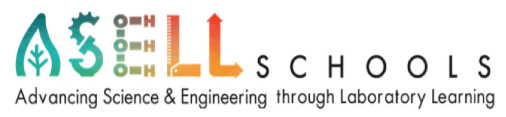 Immunology ‘Snot’Introduction
This activity has been created to introduce students to immunology in direct relation to snot and the ways in which it is formed, what diseases can cause it, how to get rid of it and what it is made of. It is an interactive type of learning which promotes learning through laboratory experiments to obtain knowledge. By using diagrams, cartoons, personal/educational questionnaires, a card game and entertaining videos, the students will understand all aspects of snot.AimProvide students basic knowledge of a common infectious diseases. To simulate an epidemic and investigate how many people are infected. Test the viscosity of different snot consistencies and determine which viscosity of snot is more effective in trapping particles in a nasal passage.ACTIVITY 1 – Get to Know about the Common Cold and ‘Snot’TASK A: Answer the questionsIt takes about two days for us to feel the symptoms of this virus (rhinovirus).Answer the questions Question 1. What do you feel like when you have a cold? sneezing.  student. Question 2. Where do you think this “snot” comes from? How do you make it? Why is there so much more of it when you have a cold?elements and snot transports them out. The rAre your answers correct? Watch video in link belowhttps://www.youtube.com/watch?v=vsVOdicP7h0 Question 3. Snot helps protect the lungs by capturing dirt and dust as you inhale. Where does it all go?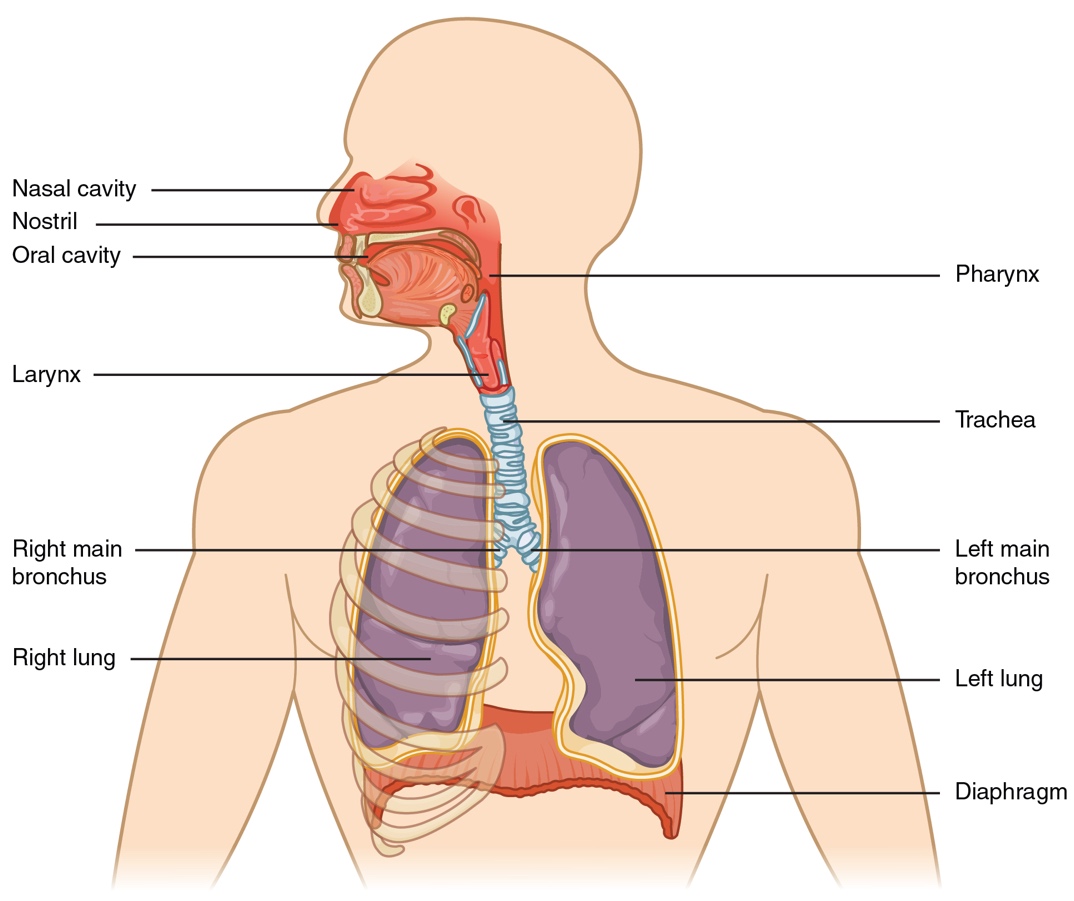 Respiratory System ‘https://cnx.org/contents/FPtK1zmh@6.27:t2sgkCQ-@8/Organs-and-Structures-of-the-Respiratory-System’ by OpenStax College (CC-BY-NC-SA 3.0 AU).Respiratory systemQuestion 4. Look at the picture of respiratory system to see how your nose and mouth connect. Concentrate on breathing in and then swallowing. Can you feel how your nose and mouth are connected?Question 5. How do you get this cold virus?d including being in contact with an object which is contaminated, or air borne spread measures listed above. TASK B: Watch videos and do the quizLet’s watch these videos to find out what really happens!http://cen.chempics.org/post/147065970943/anatomy-of-a-sneeze-with-a-high-speed-camera https://www.youtube.com/watch?v=shEPwQPQG4IQuiz:How much of snot (approximately) in percentage is made up of water?               %            % of humans air filtration occurs in the nose. Therefore, the snot is the                  line of defence in the body. Why is a steady stream of mucus needed in the body? We produce more/less mucus when were sick to flush pathogens out. Immune cells are send to fight/work with the pathogens. ACTIVITY 2 – How easily can this infection spread?Bubonic plague to AIDS to the common cold, scientists have struggled to understand and prevent the spread of infectious diseases. You will simulate the spread of an infectious disease to explore some factors that affect the rate of infection, the challenges of controlling disease and suggest measures which may help prevent the spread of disease.MaterialsOne pre-prepared test tube half filled with distilled waterOne pre-prepared test tube half filled with 0.1M NaOHIndicator: Phenolphthalein solution PipettesMethodsStudents will model the transmission of a disease by sharing some of their test tubes contents, or bodily fluids, with other students. Each student is to take a pre-prepared test tube and one pipette, with one student unknowingly having the 0.1M NaOH test tube.Students are to walk around the room with their test tubes. When you say ‘Stop!’ each participant is to use their pipette to trade one drop of fluid with the person nearest them. Repeat until three trades have occurred.Now test for the infection! Put one drop of phenolphthalein in each test tube. If the fluid turns pink, the person is infected.ResultsQuestion. How many people were infected?ResDiscussionQuestion 1. Did the results support your hypothesis?The students should start with restatinge hypothesis was supportedQuestion 2. Suggest one way you could have reduced the spread of disease.T spread of disease could have been reduced by reducing the amount of people fluids were shared with. ACTIVITY 3 – Lets Become Scientists! You now have the cold virus and it has decided to find a home in the mucus membrane cells of your nose, close to where it entered your body. Here it multiplies and causes a reaction in the mucus membranes.The mucus membranes become inflamed to try and get rid of the virus. The membranes signal for more, thinner mucus to be made, which tends to run out of our nose. When you sneeze, some of the mucus is removed, so more is made. Your mucus may also become thicker when you are sick, causing it to build up in your nose and throat, making you feel congested.Your mucus is made of water, sugars and proteins. It is made very fast, in milliseconds. Let’s make some snot!TASK A: Making SnotMaterials50 ml boiling water1 teaspoon gelatine	1 teaspoon (5 ml) glucose syrup10 ml measuring cylinder2 x 100ml beakers250 ml beakerFood colouring (optional)	Small plastic measuring jug for measuring hot waterNewspaper	MethodsAdd boiling water and gelatine to 250ml beaker and stir until dissolved.Add glucose syrup and stir until mixed.Let the mixture thicken for 15 minutes.Add one drop of food colouring to make your snot look more realistic.TASK B: How fast does snot run?Methods Procedure to dilute the snot: using the original snot mixture, create two different consistencies of snot. Outline how you will do this.Hint: Start with 10 ml of snot mixture and add a specific amount of water to dilute the snot.\Calculate the dilution factor of each solution. Dilution Factor = Procedure to test the viscosity of the snot:Clean the white tile with paper towel and place newspaper on the bench, underneath the tile.Tilt the tile on an angle of 40o (use a protractor to measure the angle).Place 1 drop of three different snot consistencies at the top of a white tile, equal distances apart.Measure the distance travelled down the tile over a specific amount of time.Time or measure your snot running down the nasal passage (white tile).Repeat the experiment.ResultsQuestion 1. How are you going to carry out a controlled experiment? Draw your experiment.Question 2. Draw a table to present your results.Results will vary however all three trials should be listed with numerical measurements and units in the form of a table. Question 3. List the order of viscosity, from least viscous to most viscous.Results will vary. Mark accordingly. DiscussionQuestion 1. Were you surprised by the results? Explain why or why not.Question 2. Why did you repeat the experiment?Question 3. Account for any differences between your results.TASK C: Which snot works best?Hypothesis: Which thickness of snot would be better to trap particles?Materials3 transparency sheetsParticles: flour, glitter, confetti, pompoms (0.5cm diameter pieces)Wide sticky tape or small plastic bagDifferent snot mixturesSpatulaStaplerPaint brushscissorsMethodsDrop 3 ml of one snot consistency on to the transparency sheet. Use a paintbrush to paint the snot on to the transparency, keeping 3cm clear of the edges.Repeat with the other snot consistency and the other transparency.Keep one transparency free of snot.3. Roll each transparency, lengthways, to 6cm in diameter and staple to hold in place. This simulates the nasal passage.Cover one end of each rolled sheet with wide sticky5. Hold one rolled sheet on a 45o angle (measured with a protractor).6. Scatter a spatula of each type of particle down the tube. Shake the tube to circulate. Stand the tube upright.7. Repeat with the other sheets.8. Remove the sticky tape and compare the amount and type of untrapped particles.9. Pull apart the tube so it is flat and compare the number of trapped particles.10. Construct a table to present your results.ResultsQuestion 1. What were your results? Draw a table of your results.Question 2. What other ways could you present your results?DiscussionQuestion 1. Explain why one transparency is free of snot.Question 2. Suggest why it is important to complete the experiment in the same way for each sheet.Question 3. Was your hypothesis supported or rejected?Students state whether their hypothesis was supported or rejected.Question 4. What do your results suggest regarding the ability of mucus to trap different sized particles?Students should compare and cQuestion 5. Which type of mucus is more effective to trap particles?Question 6. What is the function of snot in your nose? Does it matter if it is runny snot or not? Explain why.HazardsCorrosive and harmful chemicals are in use as well as sharp tools. Risk management Students must be educated about laboratory safety before the activityGloves must be worn during the activityHands need to be washed after the activity. Food and drink is not allowed during activityDo not touch eyes, mouth or swallow substances.ConclusionSummarise the learning outcomes you have achieved by completing these experimental activitiesExtension InformationUNDERSTANDING HOW THE IMMUNE SYSTEM WORKSEver wonder how your immune system works and how to improve its functioning? Here is a basic outline told in cartoon superhero style. The immune centres of your body are located in the tonsils, thymus, spleen, and bone marrow.The Tonsils are thought to be the first line of defence against ingested or inhaled diseases, however, their full role in the immune system is yet to be understood.The Thymus is involved with the proper functioning of certain immune cells called T-lymphocytes or (T Cells). The Spleen filters the blood for diseases, foreign materials, also called "antigens.’The Bone Marrow is responsible for producing leukocytes, cells which are responsible for capturing cellular debris, foreign particles, and invading microorganismsExtension QuestionsMucus is necessary for all of us, whether we are sick or not. Mucus is our own personal garbage removal system. Mucus is made of water, sugars and protein. It lines the nose, mouth, throat and lungs and stops them from drying out. Mucus traps particles such as dust, pollen, particles, bacteria and viruses from the 500 L of air we breathe in per hour. It also moistens and warms this air.Compare and contrast mucus/snot and phlegm.What causes boogers?Explain why snot can be different colours.List the other physical and chemical barriers in the human body and how they respond to invading pathogens. Hint: write at least 4. How do viruses replicate? Why does your doctor not give you antibiotics for a viral infection?You are always making mucus, even if you are healthy. We can make up to 1.5 litres per day! This may seem surprising, however, most of it just slides down the back of your throat. If the mucus is dry it becomes boogers. The colour of your snot can tell you how sick you are. When you are healthy, your mucus is clear. If it is yellow or green, you may have an infection. When you have a cold, your body produces more white blood cells to fight the infection. These white blood cells can turn your mucus a different colour. When it thickens, it can turn green. It can also be red or brown, indicating you have blood in your mucus, probably due to lots of nose blowing.Our nasal hairs catch bacteria, viruses, grains of dust and pollen and other unwanted foreign substances that enter our nose. This is so that they don’t move down into our lungs. Snot transports it out again through the nose or to the back of the nose and down into your stomach. You are swallowing your snot all day, every day, without even noticing it.Copyright and Creative CommonsThe moral rights of the authors, Kieran Lim, Ian Bentley, Peta White, John Long, Maria Vamvakas with the support of Michael Arnold, Stella Baziotopoulos, Mika Sutawan, Arya Kutti and Josie Lam (as part of the Community Science Project under the Faculty of Science – 2018) have been asserted under the Australian Copyright Act 1968 (Cth).
Excepting logos, trademarks or other third-party content as indicated, this resource is distributed under a Creative Commons ‘Attribution-Non Commercial-Share Alike’ 4.0 International License. 
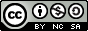 passed out of your system. Bacteria are killed by stomach acids.To remove pathogens such as bacteria and virus by breaking them down and removing them before they enter the body. Mucus PhlegmNormal body function used to clear airways and ensure all areas are moist and work properly. Made by cells of the nose and sinuses. Form of mucus that is produced by the low airways in response to inflammation. Snot is also made of tiny particles that are in the air we breathe like germs, dust and pollen along with water. When air debris gets trapped in nose hairs, it mixes with snot/mucus and from there, can become a booger.